FICHE INSCRIPTION – VAC PRINTEMPS 2022ALSH JARNAGES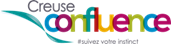                                                                    
M : Matin (Vous devez venir récupérer vos enfants avant 14h)
     AM : Après-midi (Arrivée vers 13h30)
	R : Repas                                                                                                                    Noms - prénoms des enfants
Groupe d’âge + Heure d’arrivéeSEMAINE 1 (15 au 22 AVRIL)SEMAINE 1 (15 au 22 AVRIL)SEMAINE 1 (15 au 22 AVRIL)SEMAINE 1 (15 au 22 AVRIL)SEMAINE 1 (15 au 22 AVRIL)SEMAINE 1 (15 au 22 AVRIL)SEMAINE 1 (15 au 22 AVRIL)SEMAINE 1 (15 au 22 AVRIL)SEMAINE 1 (15 au 22 AVRIL)SEMAINE 1 (15 au 22 AVRIL)SEMAINE 1 (15 au 22 AVRIL)SEMAINE 1 (15 au 22 AVRIL)SEMAINE 1 (15 au 22 AVRIL)SEMAINE 1 (15 au 22 AVRIL)SEMAINE 1 (15 au 22 AVRIL)Noms - prénoms des enfants
Groupe d’âge + Heure d’arrivée18 Avril18 Avril18 Avril19 Avril19 Avril19 Avril20 Avril20 Avril20 Avril21 Avril21 Avril21 Avril22 Avril22 Avril22 AvrilNoms - prénoms des enfants
Groupe d’âge + Heure d’arrivéeMAMRMAMRMAMRMAMRMAMR

FERIÉ

FERIÉ

FERIÉ

FERIÉ

FERIÉ

FERIÉ

FERIÉ

FERIÉ

FERIÉ

FERIÉ

FERIÉ

FERIÉ